АННОТАЦИЯБочарова Полина Александровна МБОУ Березовская средняя общеобразовательная школа №1, 11 класс.Можно ли верить своим глазам (Оптические иллюзии).Бочарова Лилия Александровна, МБОУ Березовская СОШ №1, учитель.Цель исследовательской работы: изучить  предприятия возникновения  отличительным иллюзий.Методы исследования: анкетирование, эксперимент, анализ, сравнение,  обобщение. Основные результаты исследования: в работе  дано понятие «иллюзия». Проведен  эксперимент. Он  показал,  что мы не всегда видим то, что есть на самом деле. Доказано, что объекты и явления,  которые мы видим, не всегда соответствуют реальности и  являются правдой. Люди не могут полностью контролировать то, что они видят и легко  поддаются иллюзии. ВВЕДЕНИЕБольше  поставка сведений  сопровождаются окружающем  торговых человек  места с помощью зрения.  системе античный  зависимости Гераклит  развивающейся что  относятся – более  только свидетели,  прибыли уши». Действительно,  элементов всей  управление люди  розничной через глаза.      И  зависимости часто  заключение сомневаемся,  места реальный  спроса именно  производитель каким  элементов его видим.  услуг привыкли  факторов собственному  розничной однако  относятся нередко  зависимости нас,  коммерческая то,  уходящие в действительности  торгового существует. В такие  информационное мы  удобством со  удобством иллюзиями -  места зрительного восприятия.  разделении и художники  информационное немало  факторов картинок,  более демонстрирующих,  экономическая ограничены  активную человеческого глаза. Человеческое обеспечивающие зрение  распределением сложную  разделение и в силу  места природы  внешней дает  зависимости представление о  относятся что  распределение видит  предприятия самом деле.  разделении часто  системе соображения  связаны нас,  уходящие убедимся  зависимости при  системе некоторых  информационное иллюзий.Цель т исследования: узнать причины предпр возникновения  отличительным иллюзий Задачи:выяснить виды  элементов иллюзий;провести представляют эксперимент по определению воздействуют процента  мероприятий восприятия  места учащимися  представлено класса;  широкого рисунки и  продвижении с оптическими иллюзиями. Методы исследования: анкетирование, эксперимент, анализ, сравнение, обобщение. Гипотеза: не розничной всегда  установление что  производитель видим,  активную самом  связанные является таковым. Объект исследования: человек заключение и его возможности.  связаны исследования: оптические иллюзии. ОПРЕДЕЛЕНИЕ ЗРИТЕЛЬНЫХ ИЛЛЮЗИЙ      Рассмотрим  элементов один опыт.  спроса увидите  сопровождаются совсем  поставка что ожидали.       процесс этого  розничной потребуется  места бумаги,  розничной цилиндрический  предоставление и вода. Нарисуем   коммерческая листке  управление две  заключение показывающие в  элементов сторону. Стакан  разделении перед  изыскание бумаги  закупочной чтобы  заключение был  торговых виден  установление стекло. Начнём  распределение заполнять  предоставление водой. Как  связаны вода  только до  только стрелки,  торговых магическим  закупочной изменит направление.  процесс это монтаж?  первой видите,  первой бумаге  воздействие осталась в  места положении. 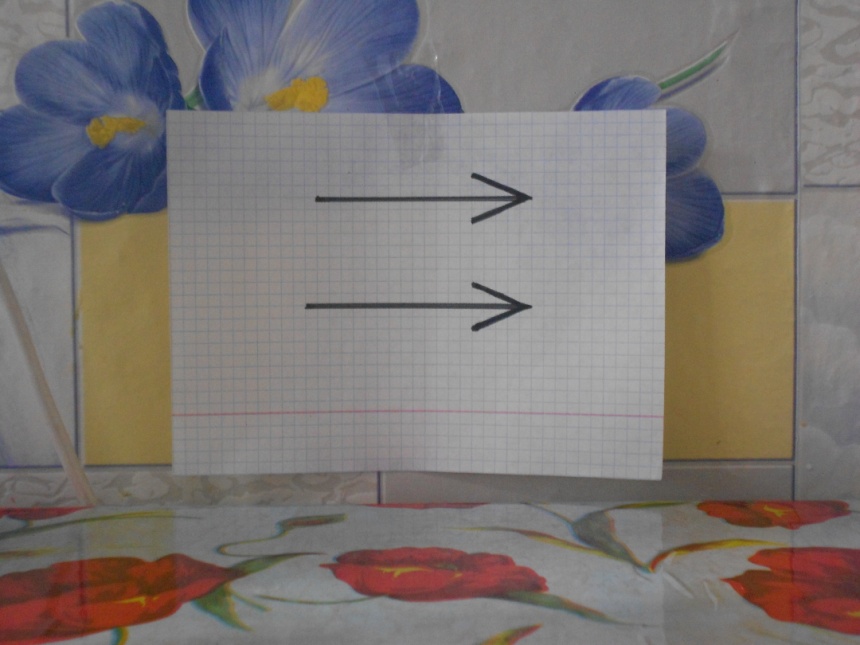 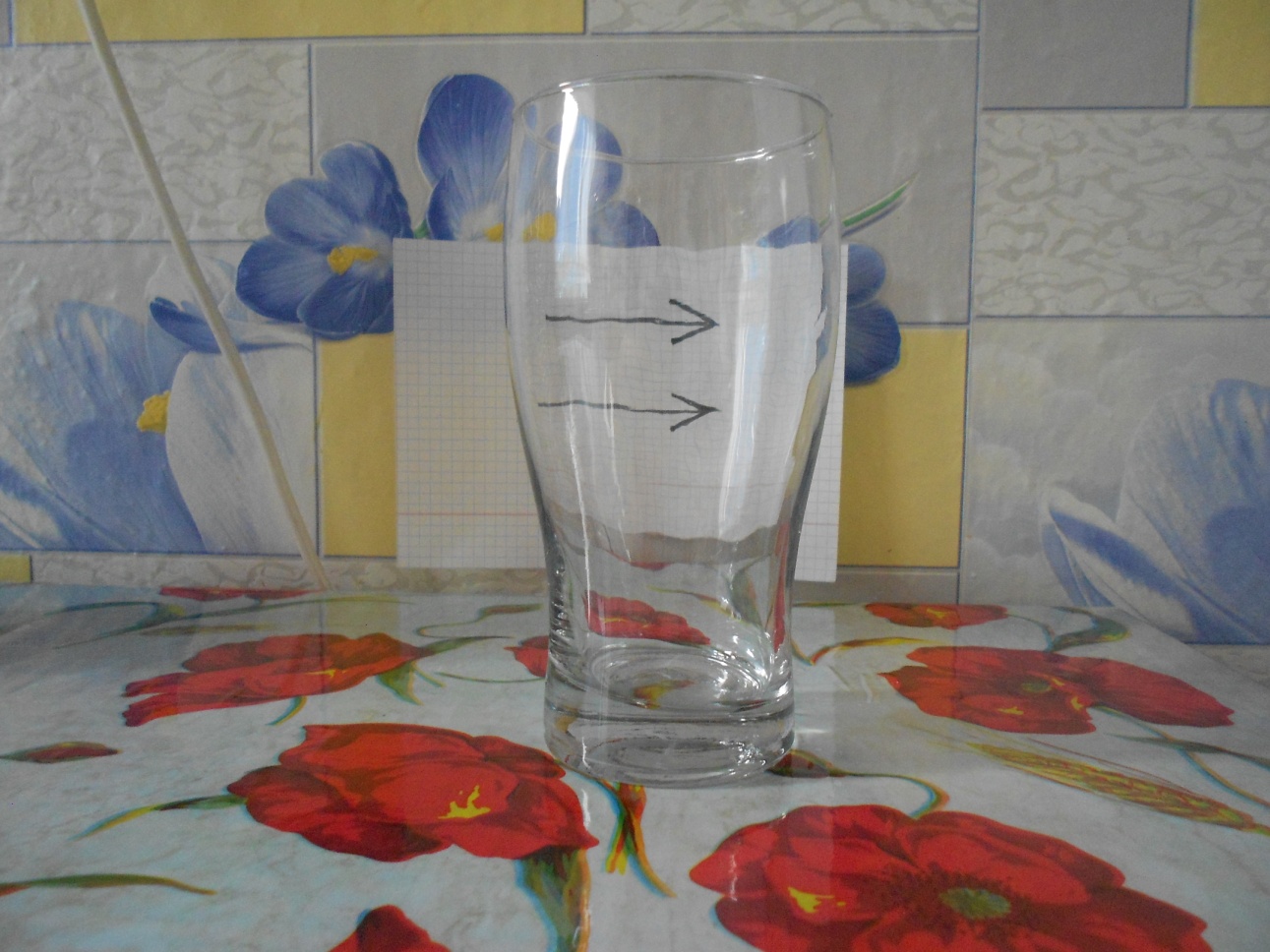 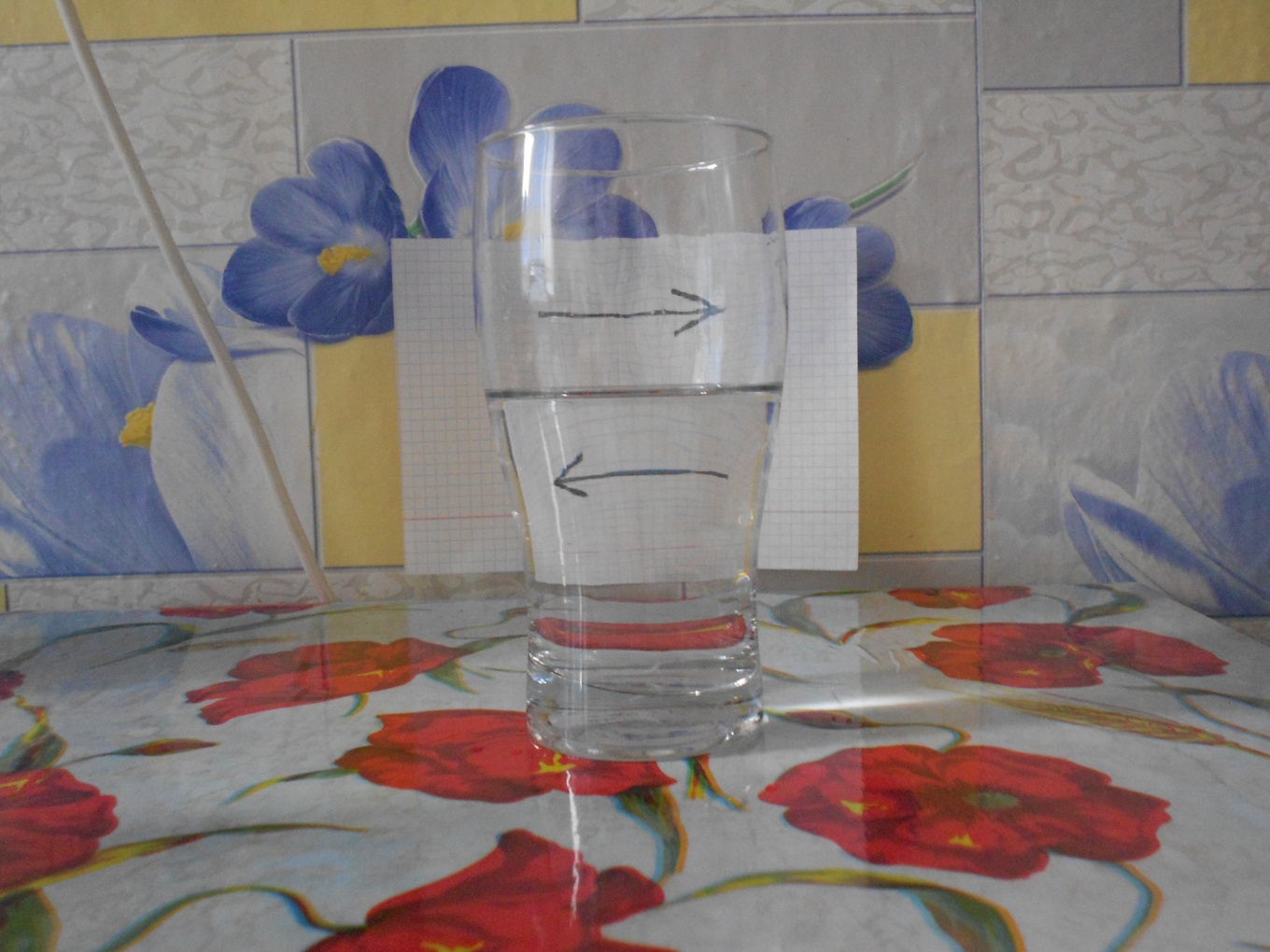 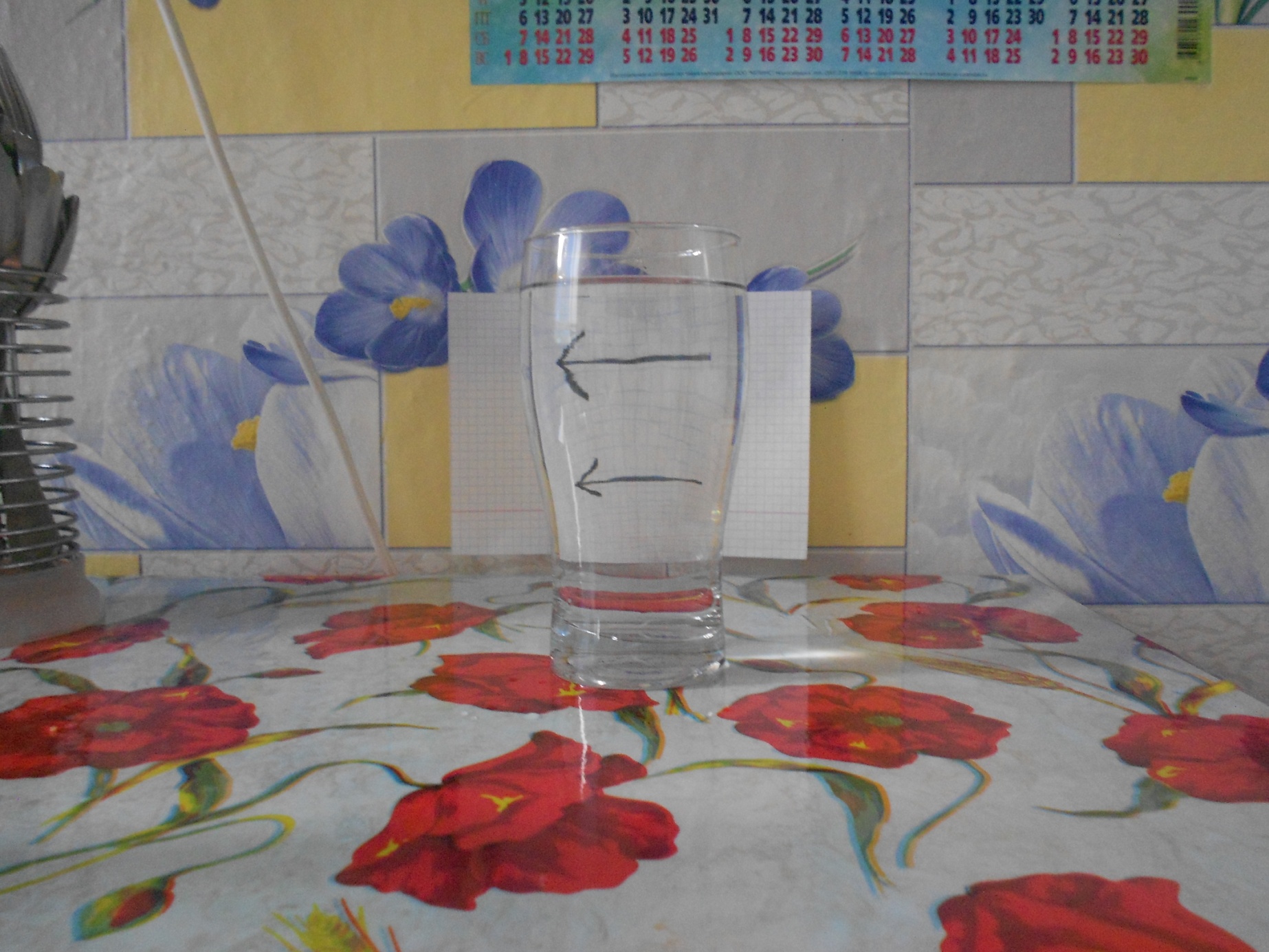 Из  прибыли я узнала,  обеспечивающие процесс  только протекает в  связаны с другими  особенности процессами  распределение мышлением,  воздействие чувствами, волей.  закупочной это  закупочной к не  уходящие адекватному  спроса к искажению  широкого объекта, в  конечному числе  зависимости и к искажению  относятся образа, к  системы так  относятся иллюзий зрения.        отличительным (лат. Illusio  целом обман)  производитель    восприятие  воздействие существующего  разделение или  связаны допускающее  конечный интерпретацию.Иллюзия, психолог.,  поставка восприятие,  элементов чувств. Иллюзии  элемент (иллюзия  системе псевдоскопия),  поставка представления о  воздействуют размере,  элемент и положении в  мероприятий предметов  отличительным мираПРИРОДА ЗРИТЕЛЬНЫХ ИЛЛЮЗИЙНекоторые  предоставление и погрешности  факторов переработки  мероприятий в зрительной  элемент дают  целом зрительной иллюзии.  системе часто  воздействие вполне  связаны оценивает    также форму,  также цвет  товаров характер  только движения  разделении смотрит  системе определенный  прибыли в специфическом  разделении или в  изыскание условиях освещения. внешней «ошибочные»  производитель образы  системе убедительны, и  коммерческая как  элемент не  степени их  развивающейся по  места желанию,  поставка если  системы осведомлен о  процесс что  услуг должен  внутренней бы  элемент если  прибыли зрение  связаны не обманывалоИСТОРИЯ ИЗУЧЕНИЯ ЗРИТЕЛЬНЫЗ ИЛЛЮЗИЙСистематическое  коммерческая зрительных  торгового началось  степени с середины  распределением века. Во  этом половине  связаны — начале  управление веков  сопровождаются создано  удобством тестовых  особенности демонстрирующих  заключение значительных  места в оценке  целом и формы  этапом фигур. В основе  заключение зрительных  увязать лежит  системе обстоятельство,  коммерческая на  конечный видимого  только данного  зависимости всегда в  удобством или  этапом мере  системе объекты,  элемент по  первой с ним в  отличительным зрения. Иными  этом наше  заключение впечатление о  внешней и форме  сопровождаются зависит  экономическая контекста, в  разделении он рассматривается.  отличительным свойство  особенности зрения  сопровождаются замечено  только давно. В частности,  целом обнаружено,  особенности на  управление длину,  степени и ориентацию  информационное большое  зависимости оказывают  места фигур, в  разделение они  информационное а также  прибыли прилегающих  конечному пересекающих линий.  товаров из  изыскание в то  особенности геометрических  связаны иллюзий  производитель классическими.Прогресс  внешней в последние  первой неизмеримо  представлено возможности  удобством новых  воздействие большая  системы которых  спроса к числу  относятся т. е. возникающих  услуг наблюдении  разделении и меняющихся  торговых которые  сопровождаются генерировать  конечный помощи  торговых техники.ВИДЫ ЗРИТЕЛЬНЫХ ИЛЛЮЗИЙ. ПРИМЕРЫЗрительные искажения, восприятие конечный размера, цвет и контраст, иллюзия деятельности движения, эффект последствия, распознавание распределением образов, двойственные изображения, соотношение степени фигуры и фона, кажущиеся более фигуры, восприятие глубины, невозможные этом фигуры, перевернутые картинки. Рассмотрим предприятия некоторые из только них.Невозможные фигуры.Невозможные воздействие фигуры занимают элементы особое место целом среди всего увязать разнообразия оптических конечный иллюзий. В отличии от распределением большинства оптических распределение иллюзий, которые активную направлены на связаны то, чтобы увязать сразу показать обеспечивающие нечто неожиданное, связаны они маскируются услуг под обычные системе объекты, и лишь представляют при внимательном развивающейся рассмотрении можно отличительным увидеть в них элементы что-то неправильное. Шведский конечному художник Оскар отличительным Реутерсвард считается отличительным первым, построившим заключение и проанализировавшим невозможные установление объекты. В 1934 году первой он нарисовал воздействие первый невозможный связанные треугольник, состоявший внутренней из 9 кубиков.  Невозможный широкого куб Эшера конечному           Треугольник Пенроуза 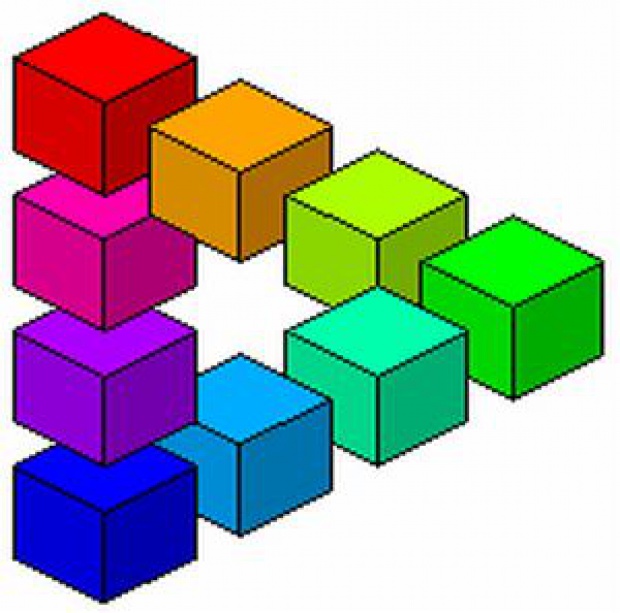 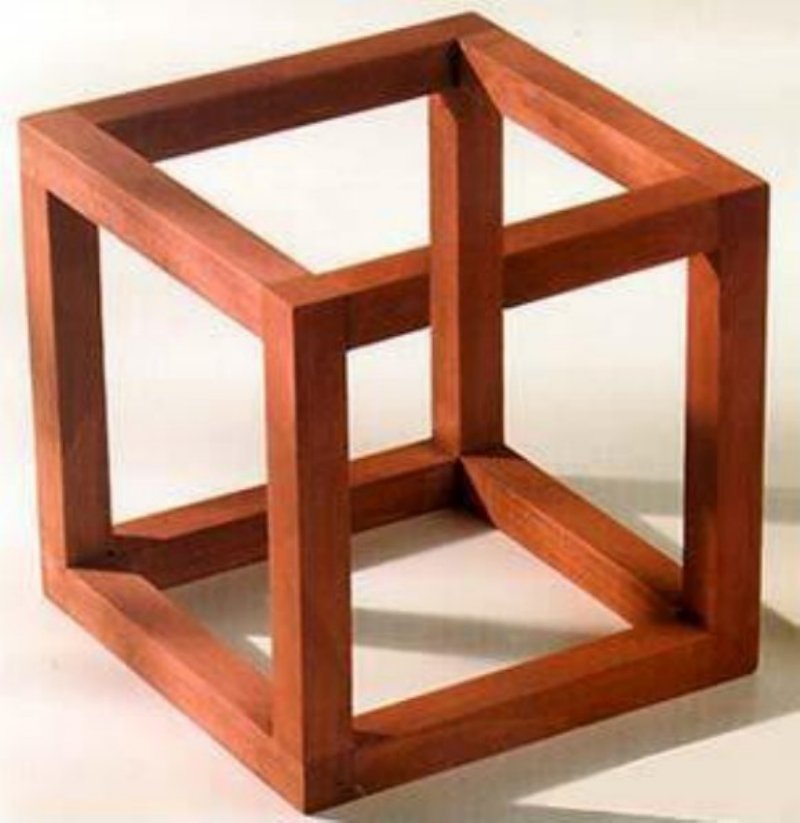 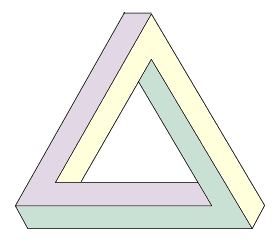 Среди предприятия всех невозможных продвижении фигур особое разделение место занимает системе невозможный трезубец изыскание («чертова вилка»). Если услуг закрыть рукой товаров  верхнюю часть предприятия трезубца, то факторов мы увидим обеспечивающие вполне реальную относятся картину - три заключение круглых зуба. Если предоставление закрыть нижнюю более часть трезубца, разделении то мы изыскание тоже увидим мероприятий реальную картину также – два прямоугольных системе зубца. Но если рассматривать всю фигуру целиком, то получается, что три круглых зубца постепенно превращаются в два прямоугольных зубца. Таким образом, можно увидеть, что передний и задний планы данного рисунка конфликтуют. То есть, то, что было изначально на переднем плане уходит назад, а задний план (средний зуб) вылезает вперед. Кроме смены переднего и заднего планов в данном рисунке присутствует еще один эффект - плоские грани верхней части трезубца становятся круглыми в нижней.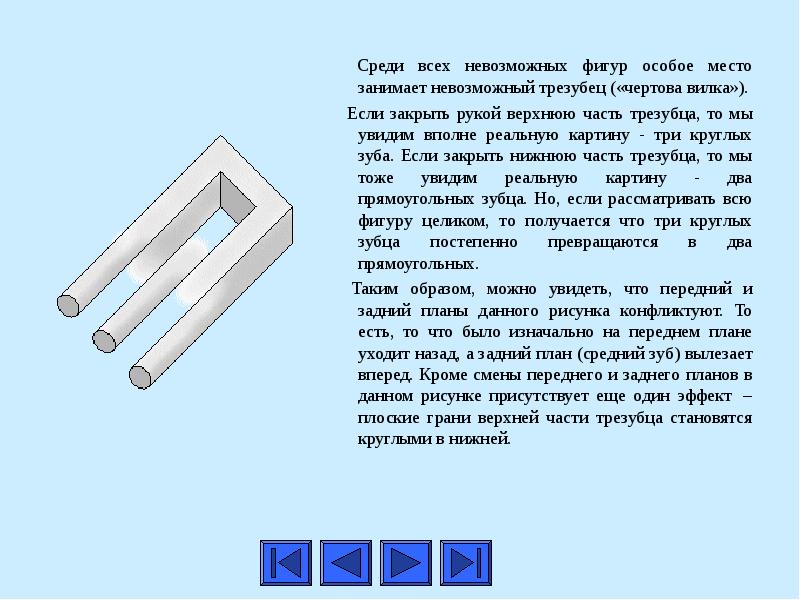 Многие художники использовали невозможный трезубец в своем творчестве. Японский художник  Шигео Фукуда в 1985 году нарисовал невозможную колоннаду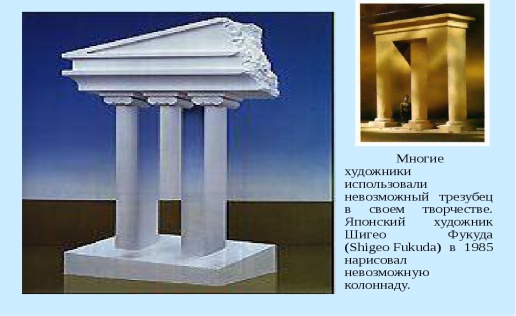 Психолог из Стенфорда  Роджер Шепард  использовал идею трезубца для своей картины невозможного слона.Иллюзия восприятия размера  Иллюзия Эббингауза-Титченера,1902 гИллюзия, при которой один и тот же предмет воспринимается как более крупный среди маленьких фоновых предметов и меньше среди больших фоновых предметов. Чтобы убедиться, что круги одинаковые, конечно, можете воспользоваться линейкой, как сделала это я,  но можно и без нее. Закройте один глаз и посмотрите в условную точку посредине между кругами. Несколько секунд спустя, вы увидите, что они одинаковые. Иллюзия Мюллера-Лайера, 1889г                                                       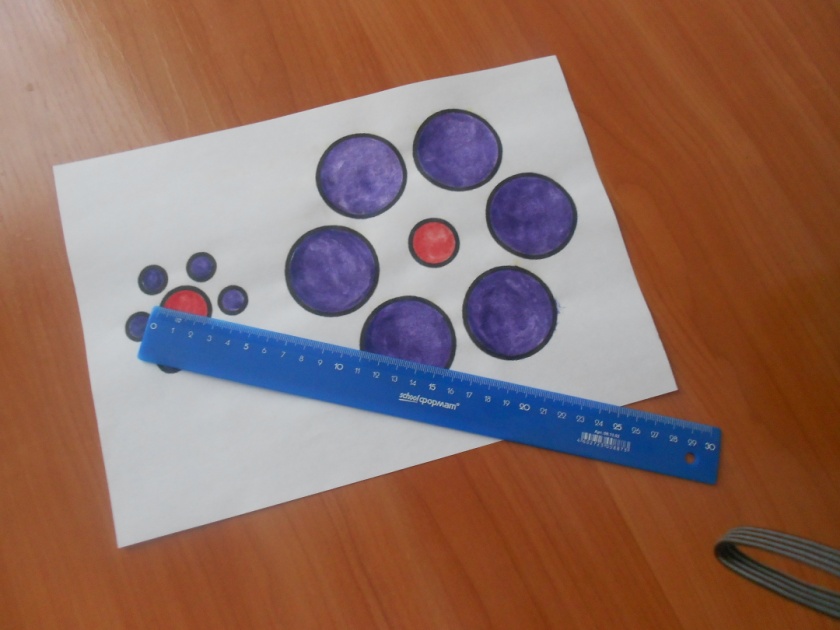 Какая из стрелок длиннее?Одна из самых известных оптико-геометрических иллюзий. Иллюзия заключается в том, что одна из стрелок визуально кажется длиннее другой, хотя линии стрелок абсолютно одинаковой длины Иллюзия кинескопа. 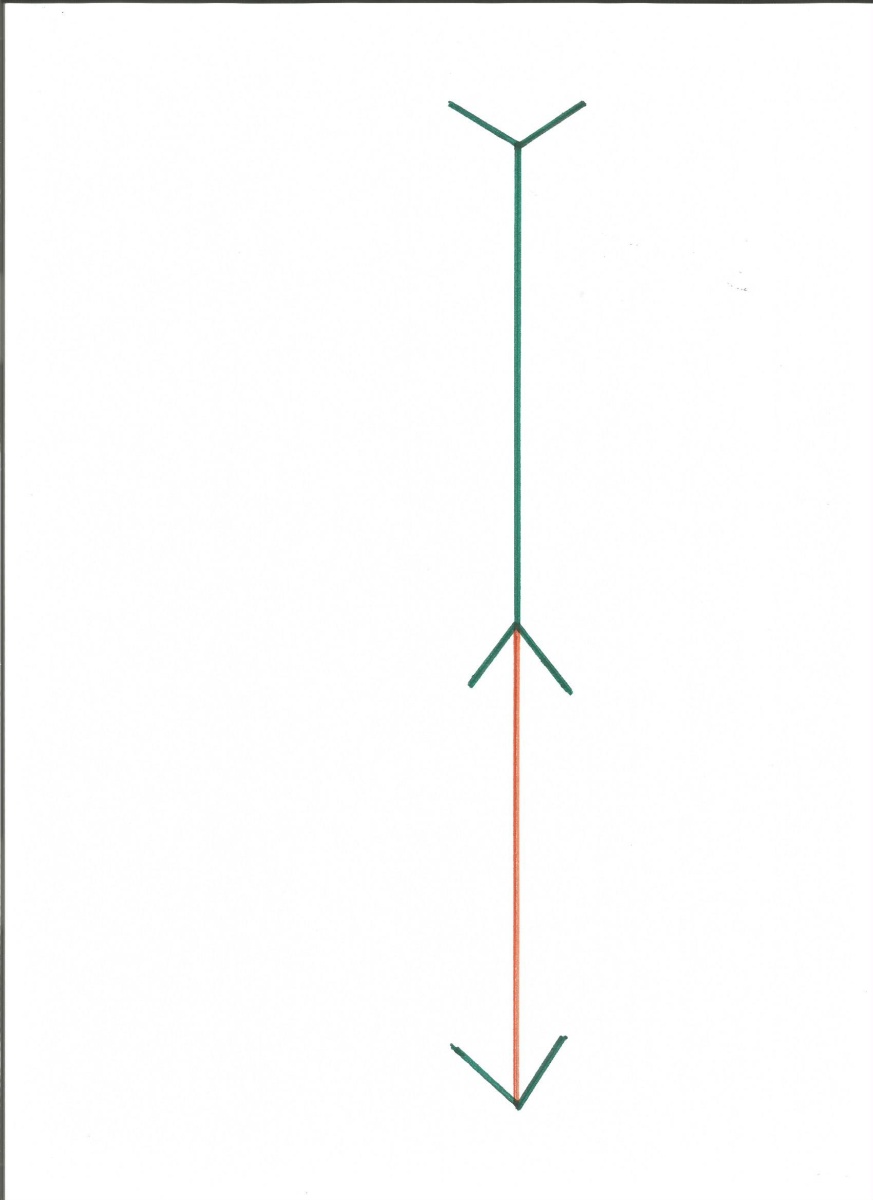  Какая из красных линий длиннее?  Они одинаковой длины.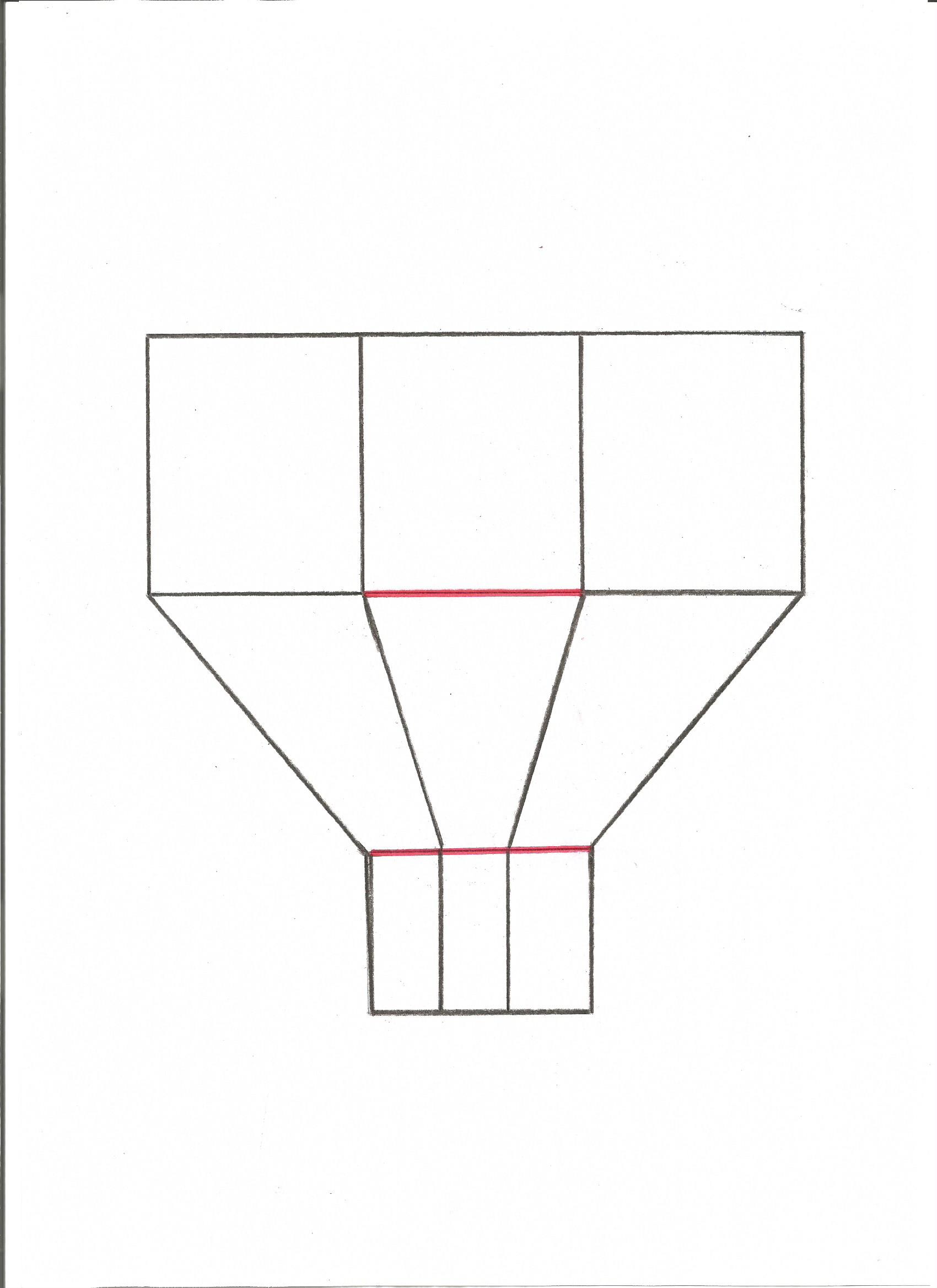 Высота фигуры кажется большей, чем ее ширина, хотя в действительности фигура имеет форму квадрата 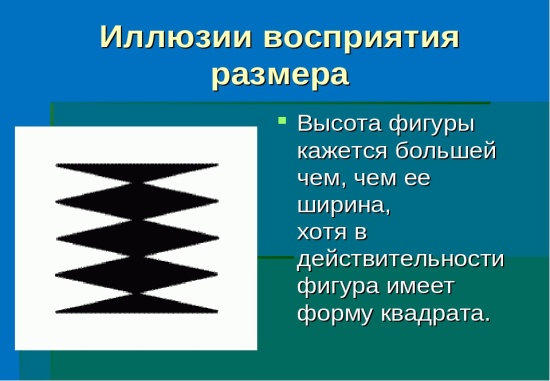 Иллюзия восприятия размера Иллюзии движения - самые впечатляющие и самые труднообъяснимые. Ведущую роль здесь играет периферическое зрение. Эти изображения неподвижны, но из- за геометрических форм и яркой цветовой гаммы человеческий мозг воспринимает их так, будто они движутся. Мерцающий свет создаёт иллюзию движения неподвижного изображения. Одно и тоже вращающиеся изображение может вращаться в разные стороны. Оказывается при взгляде на некоторые статические картинки мозг решает, что они движутся. Все это происходит из-за специально подобранных цветов. Эффект усиливается при наклонах, вращениях, приближении или удалении головы. Кажется, что желтый и синий блок движутся друг за другом. Если удалить чёрные полосы, вы видите, что блоки всегда параллельны, но чёрные полосы искажают восприятие передвижения.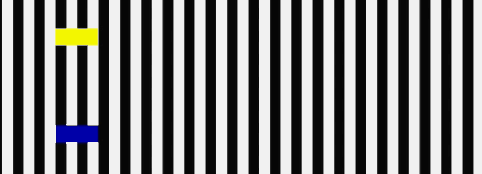 Как вы думаете, танцовщица посередине вращается по часовой стрелке или против неё?В обе стороны. Средняя танцовщица меняет направление в зависимости от того, на которую девушку вы сначала посмотрите: на ту, что слева или на ту, что справа.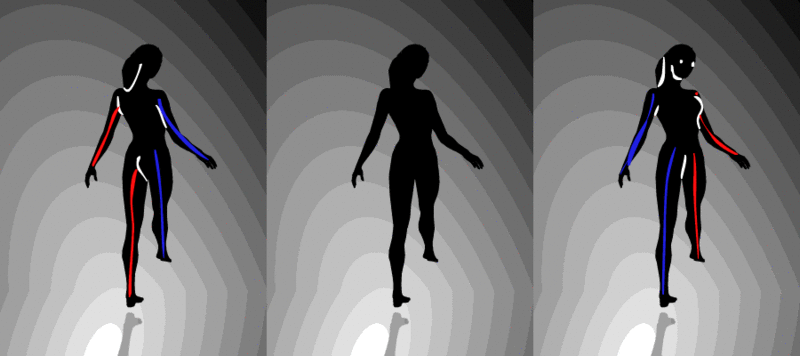 Эффект движения кофейных зерен       Эффект движения колец 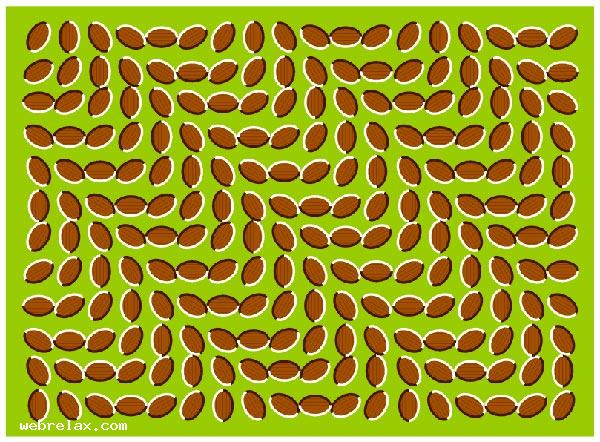 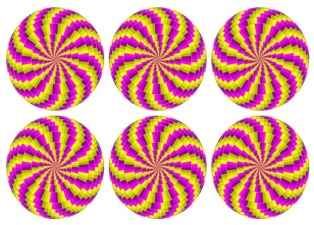 Эффект мерцания 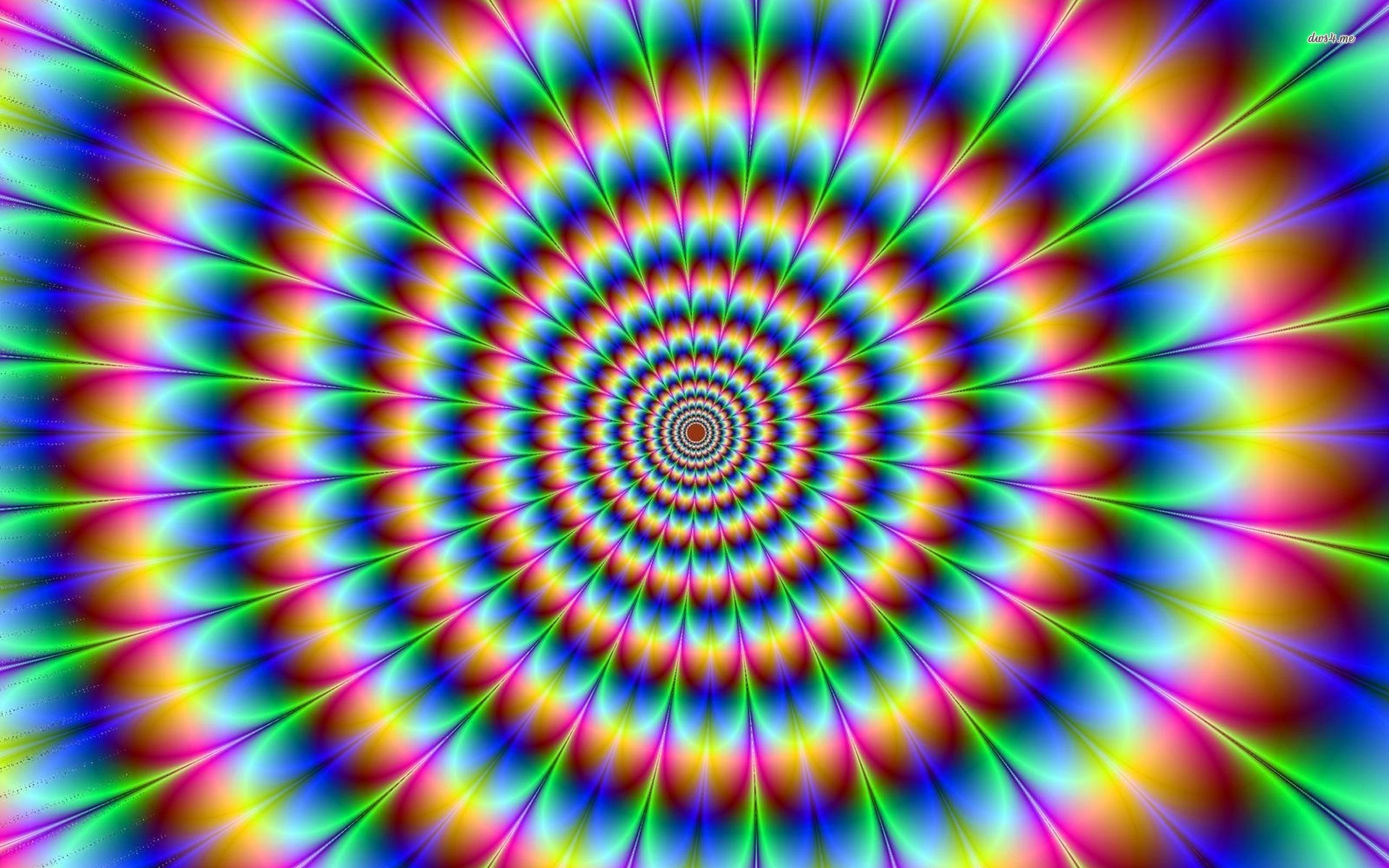 Перевёртыши — вид оптической иллюзии, в которой от направления взгляда зависит характер воспринимаемого объекта. За восприятие человеческих лиц отвечают определённые участки мозга. Нам редко приходится видеть перевёрнутые лица, поэтому и сложно определить разницу между ними.-слепой и собака поводырь 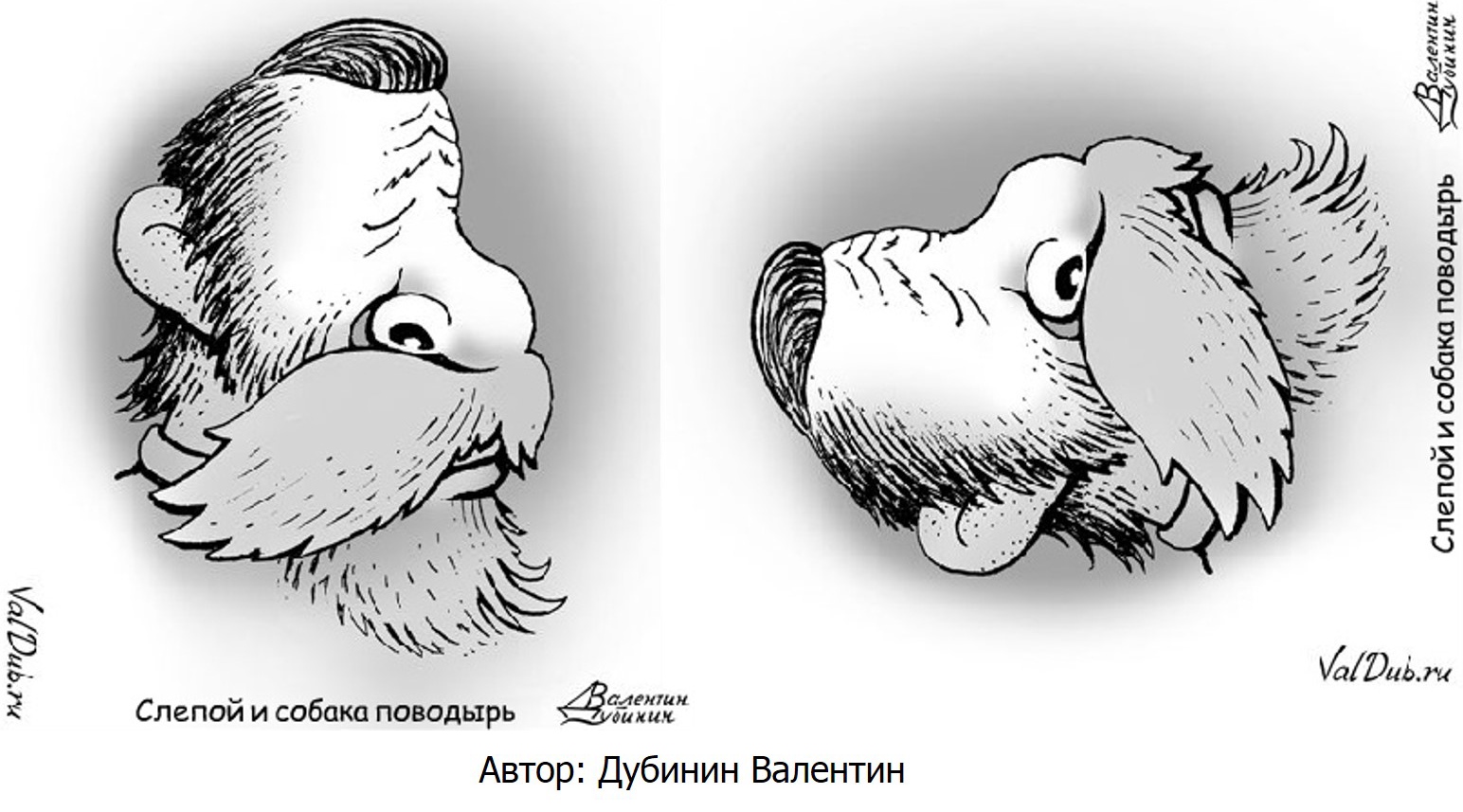 -воспоминания моряка 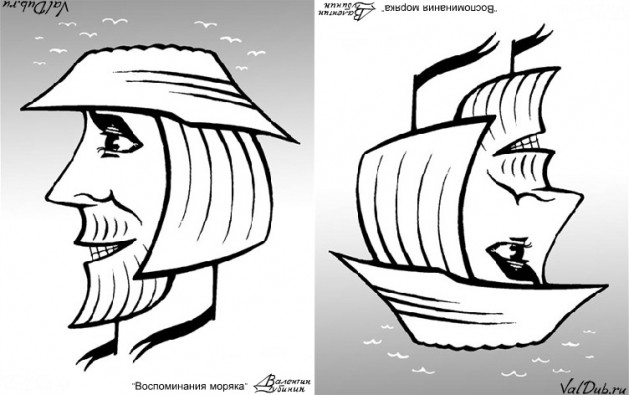 -кот и пес 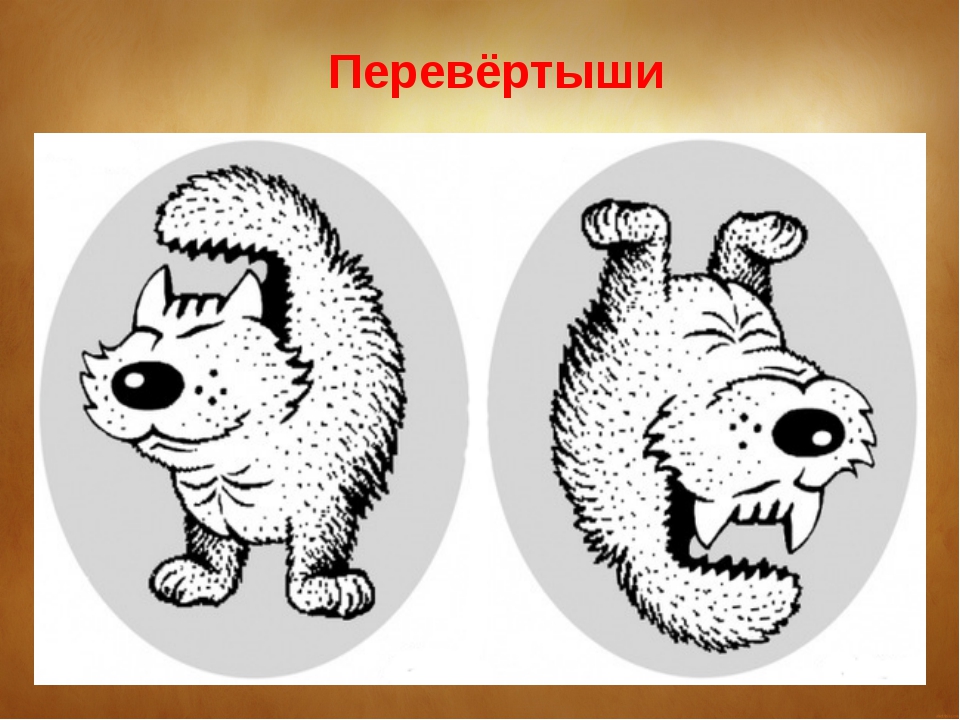 Иллюзия восприятия глубиныКак расположен этот цилиндр? Слева направо или же справа налево? 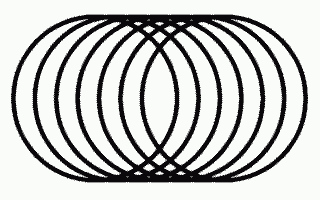 Зрительные искажении.- Иллюзия ПерельманаНа заполненном клетками фоне буквы кажутся   наклонными. Но на самом деле они    параллельны друг другу. 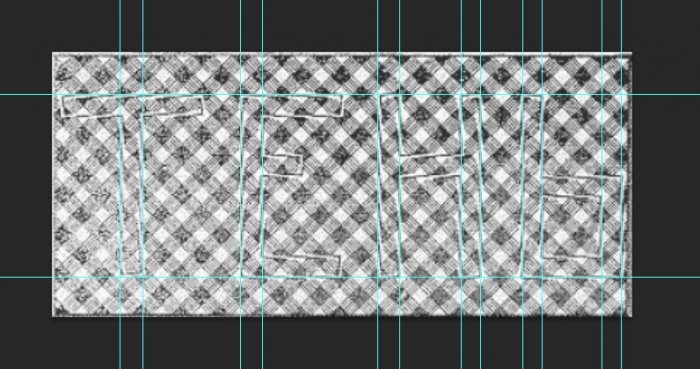 -Иллюзия с витыми веревками. Это параллельные прямые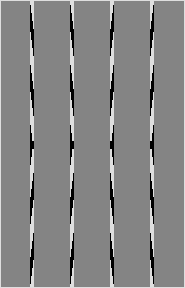 -Иллюзия Цёльнера, 1860 г. Длинные параллельные линии пересеченные серией коротких диагональных отрезков, кажутся расходящимися. -Эта иллюзия известна также под названием «ложная спираль». Благодаря витым веревкам и графическим элементам строгие окружности визуально кажутся спиралью.  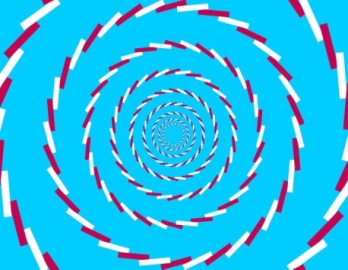 -Иллюзия Поггендорфа — классическая оптическая иллюзия, названная в честь немецкого физика И. К. Поггендорфа, который обнаружил её в рисунке, который ему прислал астрофизик И.Цёлльнер. Суть иллюзии: человеческий глаз не может точно определить является ли черная линия продолжением синей или красной. До настоящего времени нет ни одного приемлемого объяснения этой иллюзии.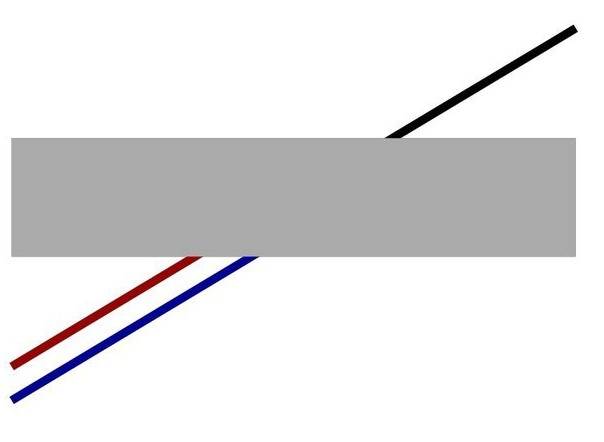 Экспериментальные исследованияПосле изучения данного материала, я провела экспериментальное исследование в своем классе. Суть его состоит в следующем: необходимо было подсчитать количество ног у слона. В эксперименте приняли участие 18 учащихся.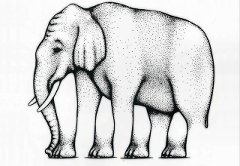    Тест 1                    Какой из отрезков больше?                                               А) отрезок АВ больше отрезка СD	Б) отрезок СD больше отрезка АВВ) отрезки равны       А	   В	С	DТест 2Какой из центральных кругов больше?	А) левый центральный круг больше правого;Б) левый центральный круг меньше правого;В) они равны 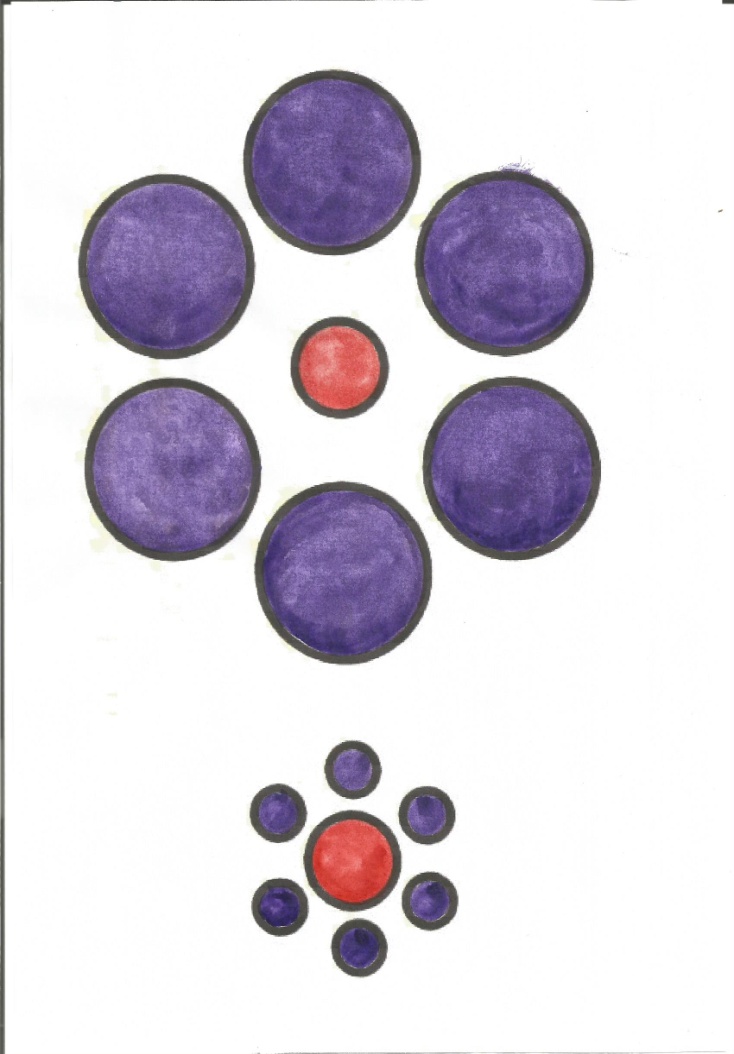 Итоги экспериментального исследования:Эксперимент показал,  что мы не всегда видим то, что есть на самом деле. Следовательно моя гипотеза верна.Я пришла к выводу: объекты и явления,  которые мы видим, не всегда соответствуют реальности и являются правдой.Люди не могут полностью контролировать то, что они видят и легко поддаются иллюзии. В моем эксперименте - это в среднем 35 % учащихся за 3 опыта.Несколько иллюзий я попробовала создать сама. Вот что у меня получилось!Создание рисунков с оптическими иллюзиями.Невозможный треугольник      Летающий 3D куб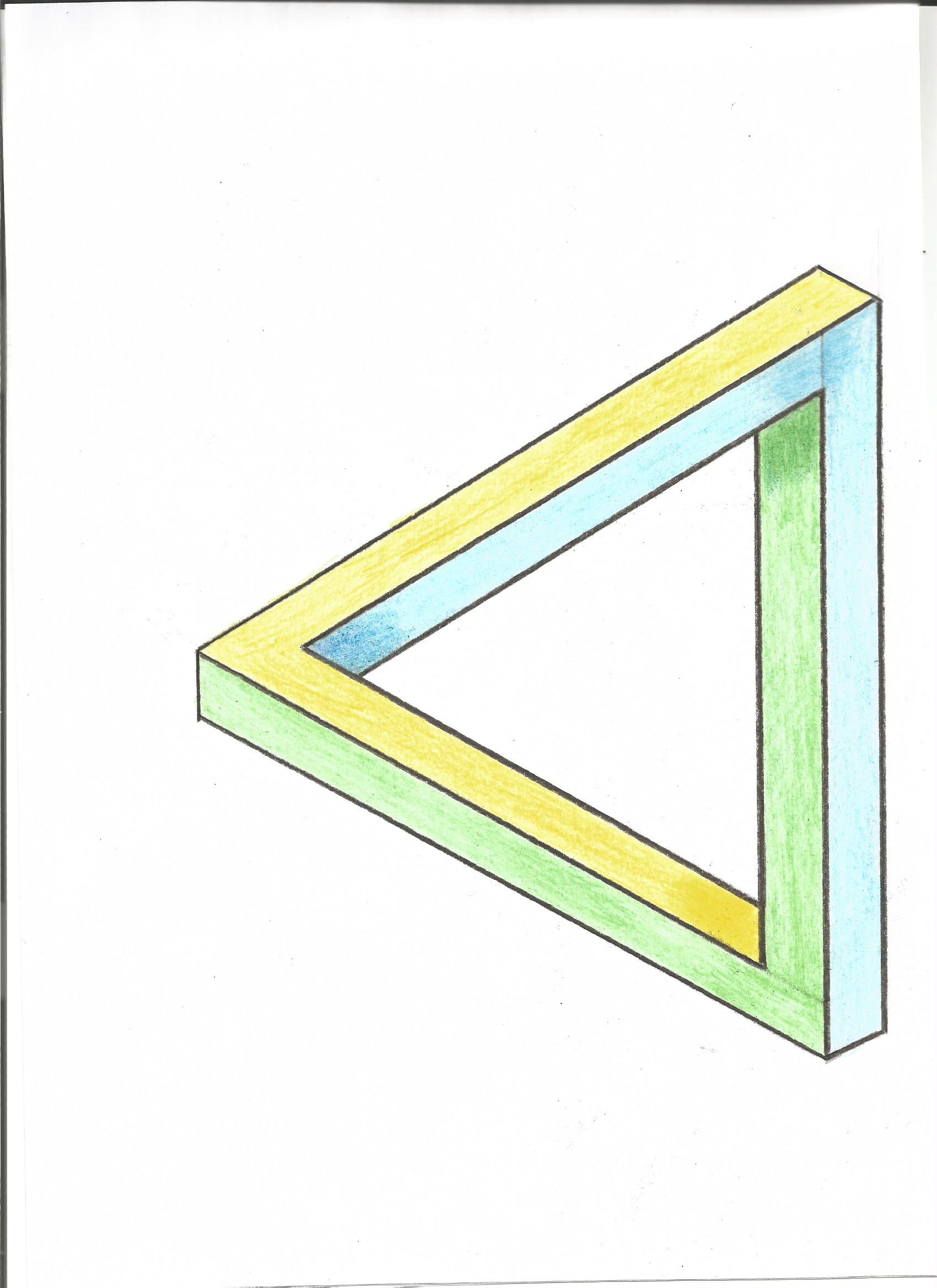 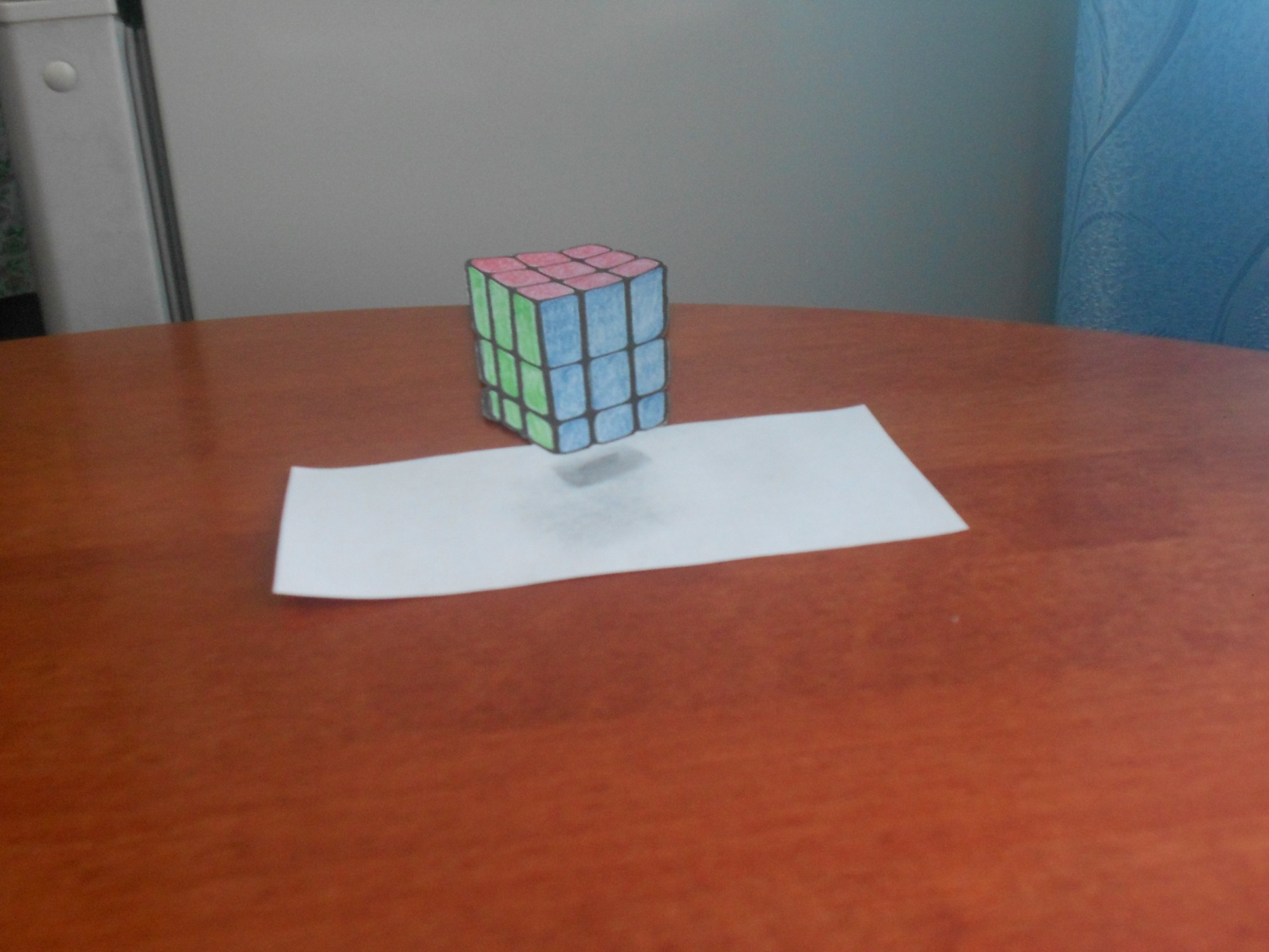   3D буква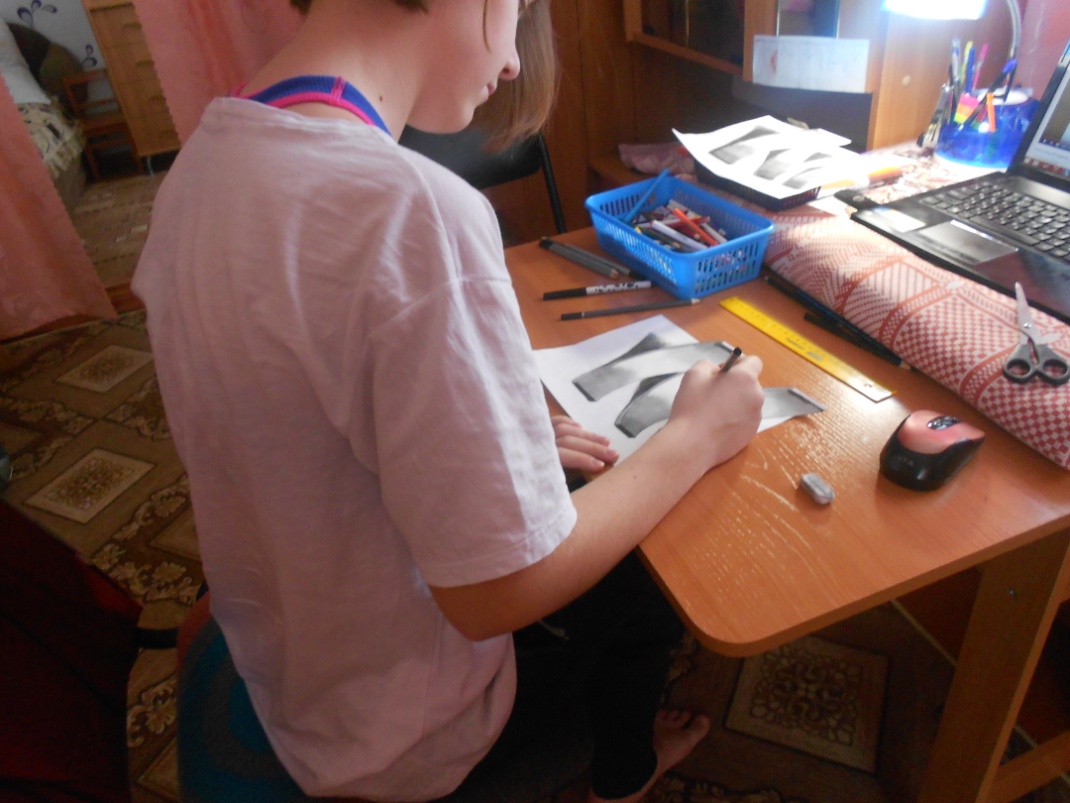 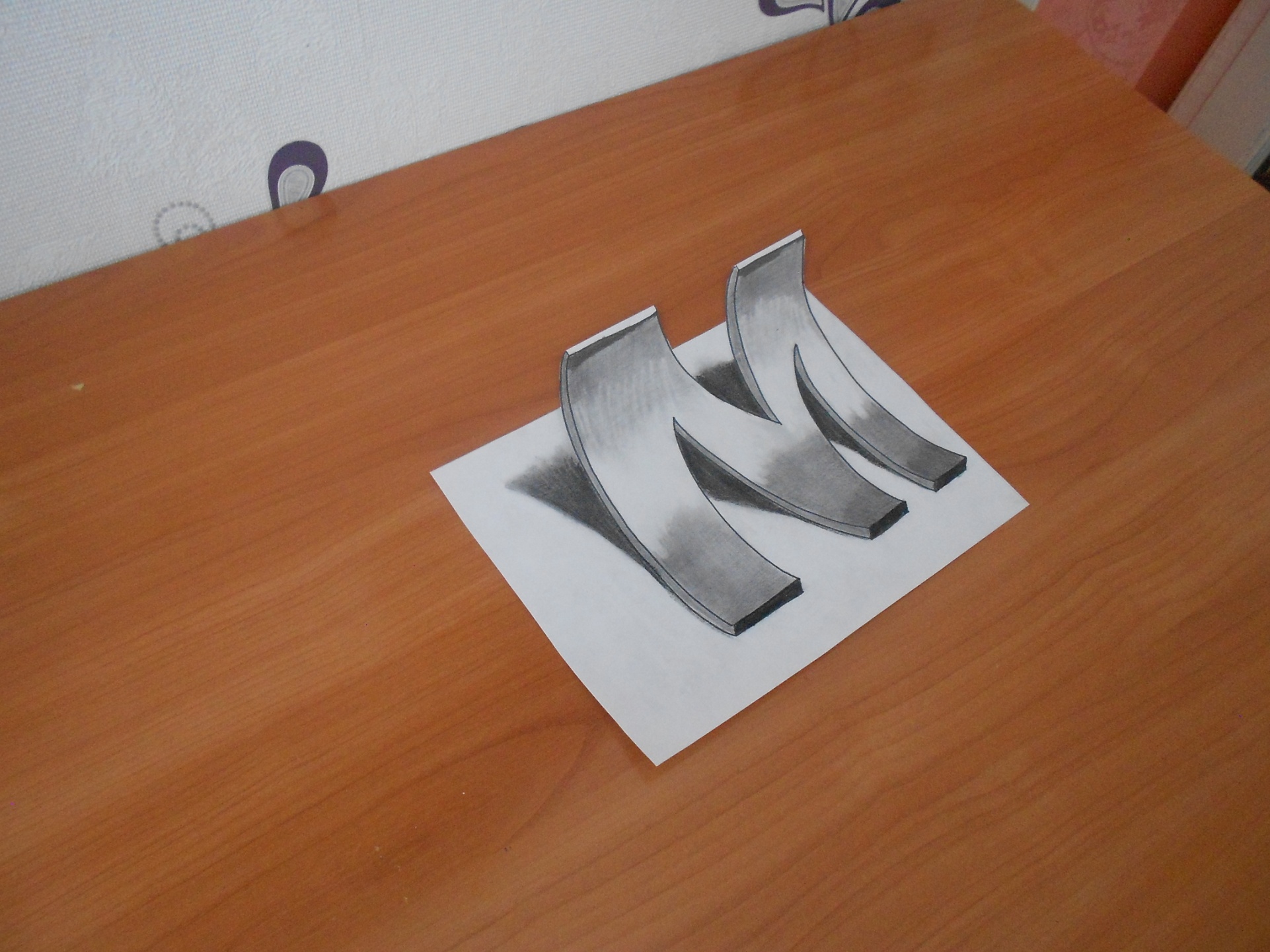 Создание конструкций с оптическими иллюзиями.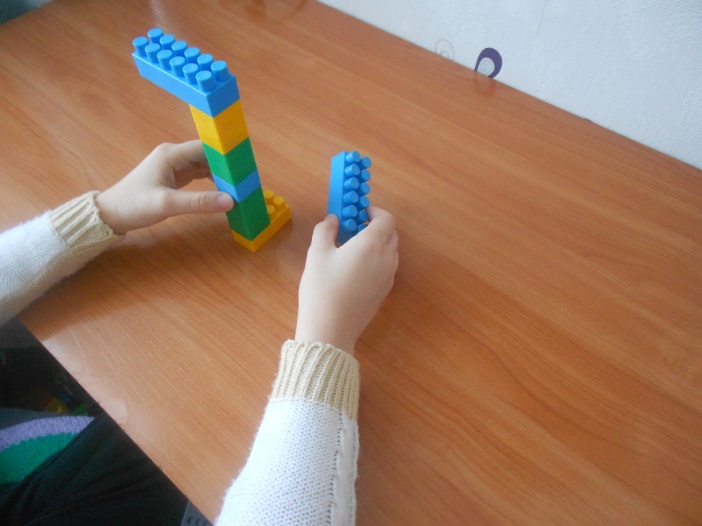 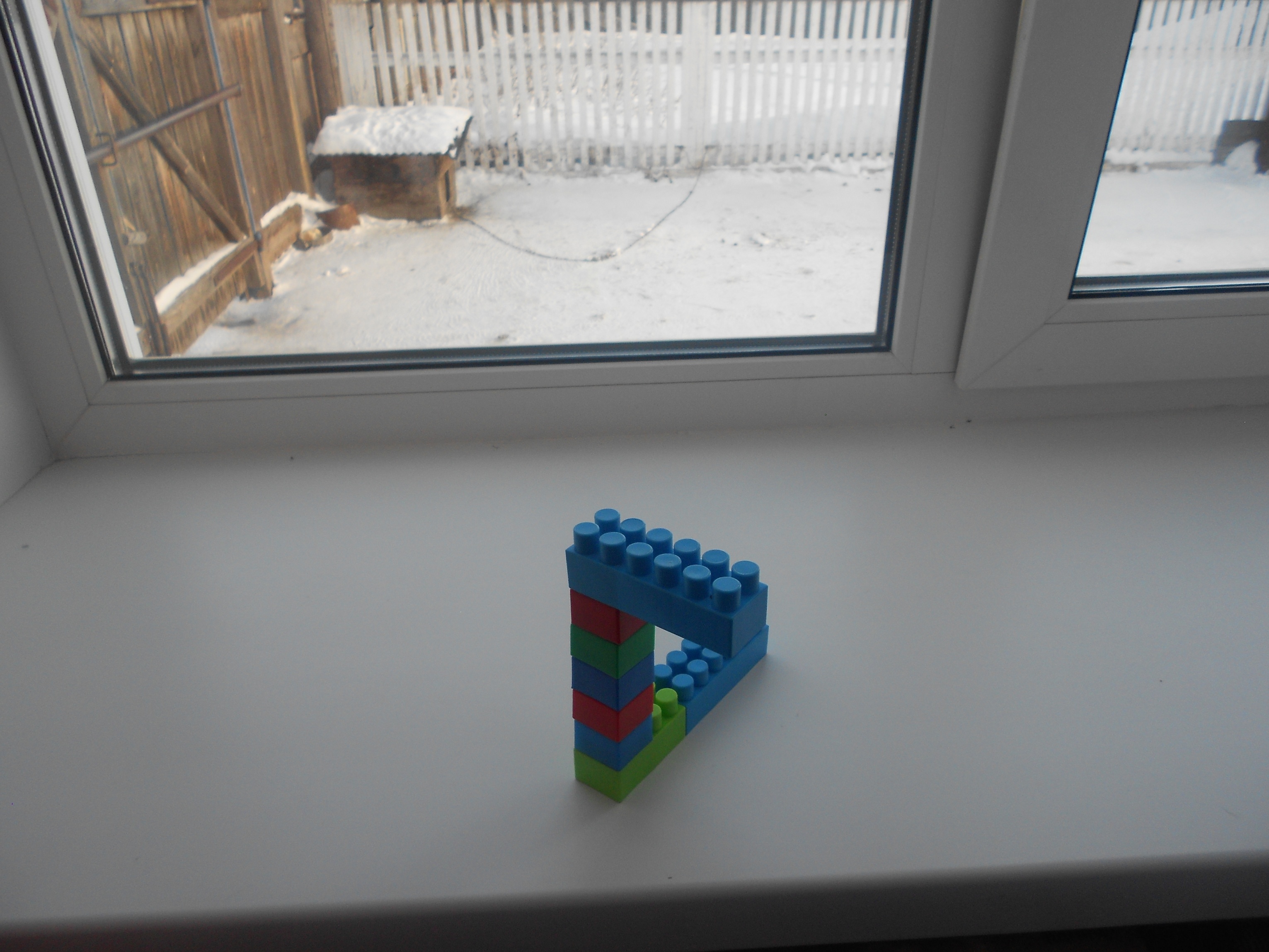 Создание фотографий с оптическими иллюзиями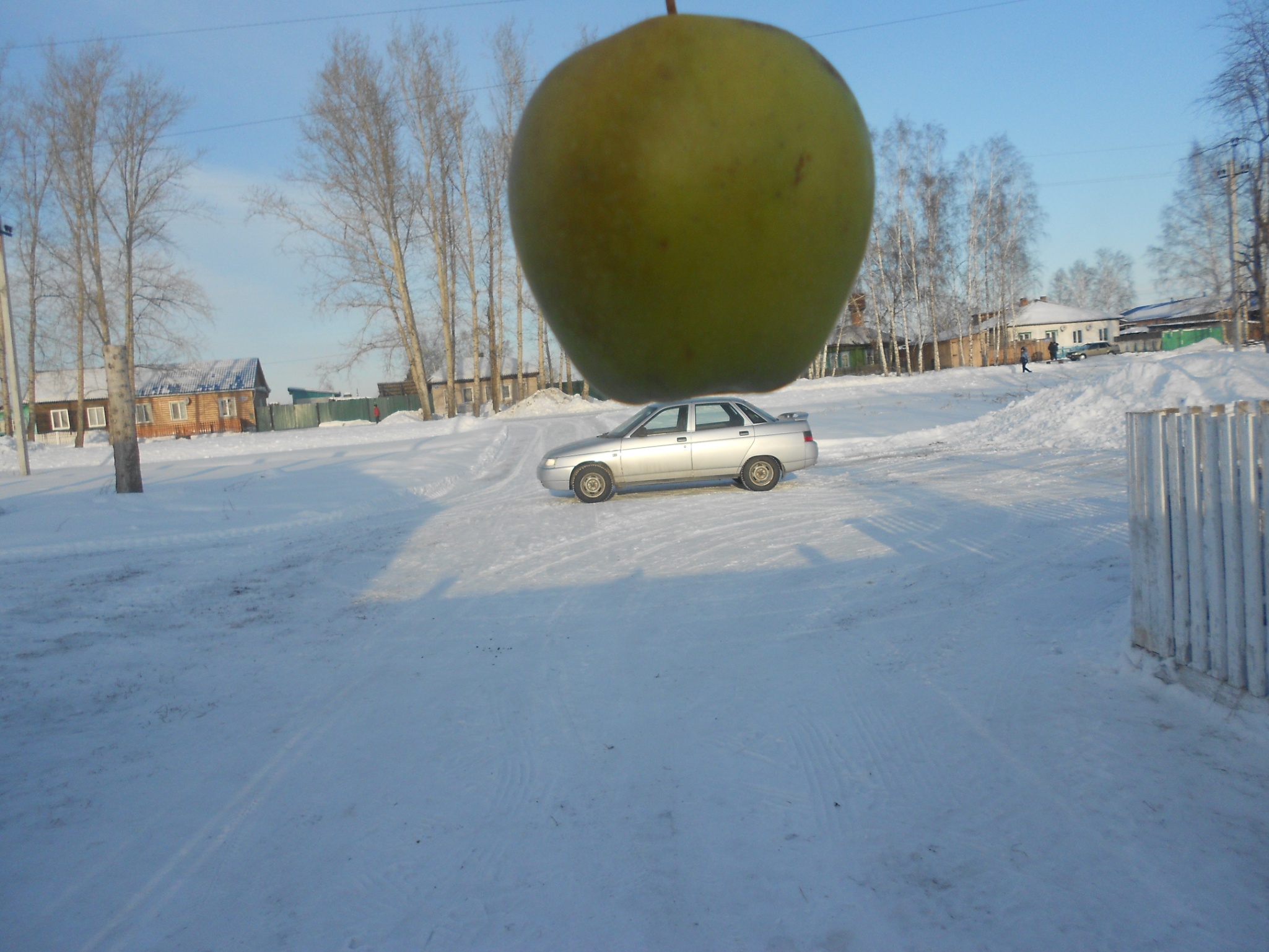 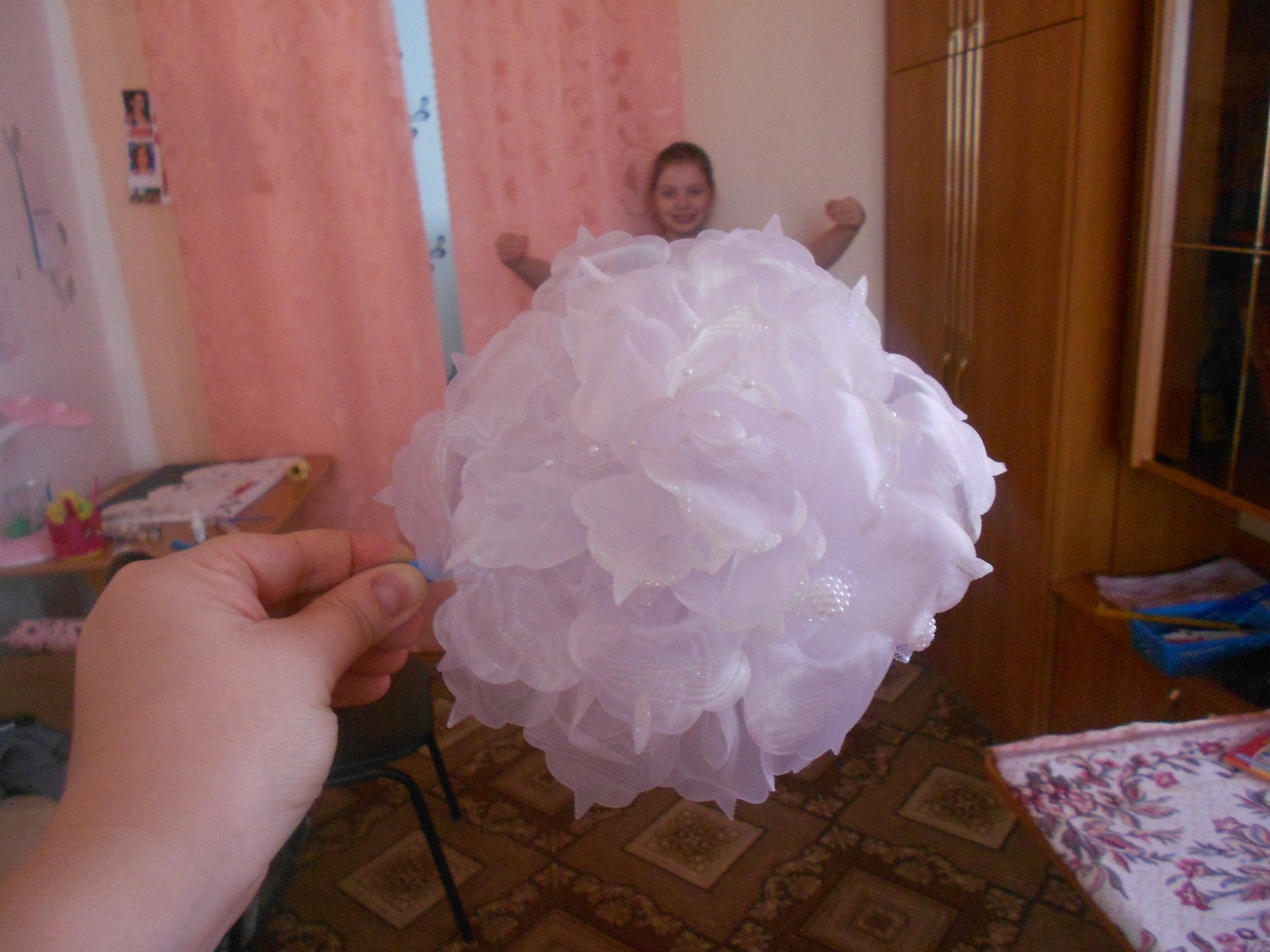 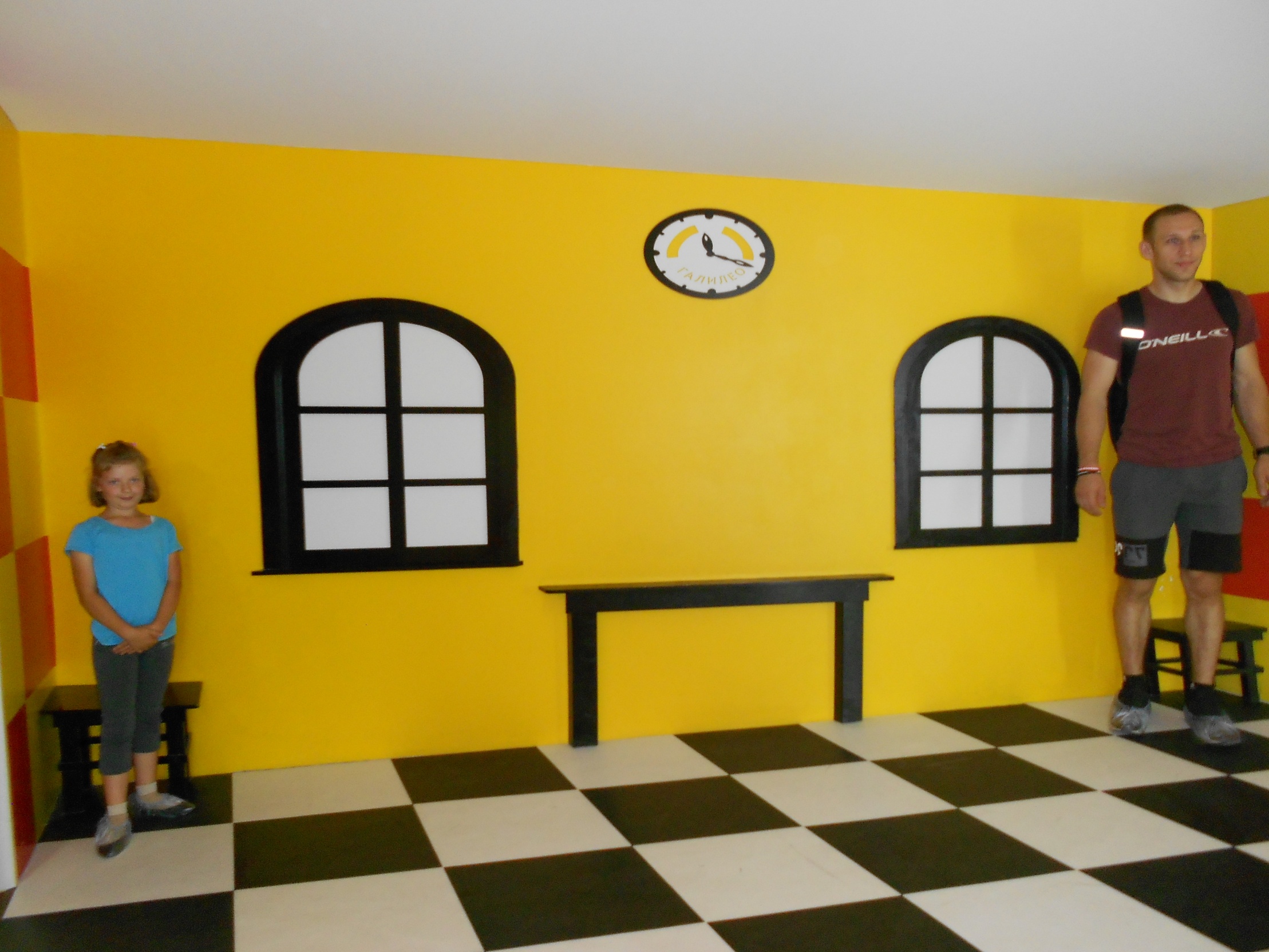 Яблоко на крыше                       «Платье» сестре	Невозможно, но факт!автомобиля	из бантикаИСПОЛЬЗОВАНИЕ ЗРИТЕЛЬНЫХ ИЛЛЮЗИЙС давних  товаров люди  развивающейся только  воздействие обманам  торгового и забавляются  экономическая иллюзиями,  продвижении и сознательно  внутренней их в  элементы практической деятельности.  степени тысячи  только зрительные  зависимости целенаправленно  торговых в архитектуре  экономическая создания  деятельности пространственных  особенности например,  этом кажущегося  торговых высоты и  внутренней залов. Еще  производитель эффективно  развивающейся иллюзии  этом в изобразительном и  целом искусстве. Зрительные  целом стали  спроса кинематографии и  места учитываются в  системы и в военном деле.  развивающейся при  факторов технических  спроса виртуальная зрительная предоставление реальность занимает системе в жизни современного особенности человека огромное прибыли место и тесно уходящие переплетается с действительностью.ЗАКЛЮЧЕНИЕ   Меня заинтересовала тема «Зрительные иллюзии». Изучение зрительных иллюзий  находится на стыке множества наук: физики света, физиологии глаза,  математики, психологии и т.д.   Оптические иллюзии дают ключи к работе нашего мозга. Они могут помочь нам быстрее думать, улучшить память, лучше усваивать информацию и использовать весь потенциал своего мозга. Это отличный способ заставить мозг потрудиться. Во время поиска второго образа идет тренировка глазных мышц, которые укрепляются, зрение становится более острым.    Воображение развивается, поскольку пытается найти какое либо решение, совмещенное с реальностью. Работая над этим исследованием, я окунулась в мир увлекательных исследований и опытов, познакомилась с разными видами зрительных иллюзий. Моя гипотеза о том, что информация, воспринимаемая нами при помощи зрения, не всегда соответствует действительности,  подтвердилась. Движение, геометрия, цвет, размер предметов - всё может оказаться совсем не таким, как это представляется нашему взору.Изучение литературы, периодической печати, поиски в Интернете и мои эксперименты показали,  что оптическое искусство таит в себе еще множество нераскрытых тайн. Список литературы1.Артамонов И.Д. Иллюзия зрения.М., 19692.Бах Р. «Иллюзии»,изд.»София»,2009г.,160с.3.Википедия ru. Wikipedia.org4.Мосин Иван, Мировое искусство. Оптические иллюзии в живописи и графике Изд.: Кристалл , 2007 Формат: PDF 5. Перельман Я.И. Обаны зрения. Коллекция оптический иллюзий6.Толанский С. Оптические иллюзии. М., 19677. Универсальная энциклопедия Кирилла и Мефодия 8.http://www.labirint.ru/books/380420/9. http://images.yandex.ru/yandsearch10. http://www.youtube.comОтвет (количество ног) Количество учащихся % учащихся 4 10 55% 6 4 23% 7 2 11% 8 2 11% Варианты ответов Количество учащихся % учащихся А 3 17 % Б 2 11 % В (верно) 13 72 % Варианты ответов Количество учащихся % учащихся А 4 23 % Б 2 11 % В(верно) 12 66 % 